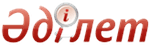 "Тегін медициналық көмектің кепілдік берілген көлемінің тізбесін бекіту туралы" Қазақстан Республикасы Үкіметінің 2009 жылғы 15 желтоқсандағы № 2136 қаулысына өзгеріс енгізу туралыҚазақстан Республикасы Үкіметінің 2014 жылғы 27 қаңтардағы № 29 қаулысы

      Медициналық көмек көрсетуді жетілдіру мақсатында Қазақстан Республикасының Үкіметі ҚАУЛЫ ЕТЕДІ:



      1. «Тегін медициналық көмектің кепілдік берілген көлемінің тізбесін бекіту туралы» Қазақстан Республикасы Үкіметінің 2009 жылғы 15 желтоқсандағы № 2136 қаулысына (Қазақстан Республикасының ПҮАЖ-ы, 2009 ж., № 59, 529-құжат) мынадай өзгеріс енгізілсін:



      көрсетілген қаулымен бекітілген тегін медициналық көмектің кепілдік берілген көлемінің тізбесі осы қаулыға қосымшаға сәйкес жаңа редакцияда жазылсын.



      2. Осы қаулы қол қойылған күнінен бастап қолданысқа енгізіледі және ресми жариялануға тиіс.      Қазақстан Республикасының

      Премьер-Министрі                                     С. Ахметов

Қазақстан Республикасы 

Үкіметінің       

2014 жылғы 27 қаңтардағы

№ 29 қаулысына     

қосымша         

Қазақстан Республикасы   

Үкіметінің         

2009 жылғы 15 желтоқсандағы

№ 2136 қаулысына      

қосымша            

Тегін медициналық

көмектің кепілдік берілген көлемінің тізбесі 

1. Жалпы ережелер

      1. Тегін медициналық көмектің кепілдік берілген көлемі (бұдан әрі – ТМККК) бюджет қаражаты есебінен Қазақстан Республикасының азаматтарына және оралмандарға ұсынылады және барынша дәлелденген тиімді профилактикалық, диагностикалық және емдік медициналық қызметтерді қамтиды.



      2. ТМККК-ге:

      1) жедел медициналық көмек пен санитариялық авиация;

      2) мыналарды:

      медициналық-санитариялық алғашқы көмекті (бұдан әрі – МСАК);

      медициналық-санитариялық алғашқы көмек маманының және бейінді мамандардың жолдамасы бойынша консультациялық-диагностикалық көмекті (бұдан әрі – КДК) қамтитын амбулаториялық-емханалық көмек;

      3) шұғыл айғақтар бойынша – жолдаманың бар-жоғына қарамастан, денсаулық сақтау саласындағы уәкілетті орган (бұдан әрі – уәкілетті орган) айқындайтын жоспарланған көлем шеңберінде МСАК маманының немесе бейінді мамандардың жолдамасы бойынша стационарлық медициналық көмек;

      4) МСАК маманының немесе бейінді мамандардың жолдамасы бойынша стационарды алмастыратын медициналық көмек;

      5) қалпына келтіріп емдеу және медициналық оңалту;

      6) Қазақстан Республикасының Үкіметі белгілеген халық санатына паллиативтік көмек және мейіргер күтімі кіреді. 

2. ТМККК тізбесі

      3. ТМККК шеңберінде жедел медициналық көмек:

      1) шұғыл айғақтар бойынша медициналық көмек көрсетуді;

      2) шұғыл айғақтары бойынша пациенттерді медициналық ұйымдарға жеткізуді;

      3) денсаулық сақтау саласындағы уәкілетті органмен немесе жергілікті атқарушы органмен келісім бойынша аудандық, облыстық, республикалық маңызы бар бұқаралық іс-шараларды (қоғамдық, мәдени-бұқаралық, спорт және басқа) медициналық қамтамасыз етуді қамтиды.



      4. ТМККК шеңберіндегі санитариялық авиация:

      1) пациенттің тұрған жеріндегі медициналық ұйымда қажетті ресурстардың болмауына байланысты медициналық көмектің тиісті деңгейін көрсету мүмкін болмаған кезде халыққа шұғыл медициналық көмек көрсетуді;

      2) авиакөлік және автокөлік құралдарымен білікті мамандарды межелі жерге жеткізуді немесе пациентті тиісті медициналық ұйымға тасымалдауды қамтиды.



      5. ТМККК шеңберіндегі амбулаториялық-емханалық көмек МСАК, КДК қамтиды және осы ТМККК тізбесіне қосымшаға сәйкес көлемде ұсынылады.



      6. Жоғары мамандандырылған және жаңа технологиялар пайдаланылатын медициналық көмек денсаулық сақтау саласындағы уәкілетті орган (бұдан әрі – уәкілетті орган) бекітетін тізбеге сәйкес амбулаториялық-емханалық ұйым (бұдан әрі – АЕҰ) маманының жолдамасы бойынша көрсетіледі.



      7. ТМККК шеңберіндегі стационарлық көмек уәкілетті орган белгілеген стандарт палаталарда қосымша сервистік қызметтер (теледидар, телефон, тапсырыс бойынша тамақ және т.б.) ұсынусыз жүзеге асырылады.



      8. Стационарлық көмек түрінде көрсетілетін ТМККК уәкілеттік орган бекітетін түрлер мен көлемдерге сәйкес:

      1) мамандардың, оның ішінде телемедициналық коммуникацияларды пайдалана отырып, тексеріп-қарауын, консультация беруін;

      2) денсаулық сақтау саласындағы стандарттарға сәйкес зертханалық және аспаптық зерттеулерді;

      3) медициналық қызметтерді (ақылы қызметтерді қоспағанда), медициналық айғақтар бойынша дәрілік формулярларға сәйкес дәрі-дәрмекпен қамтамасыз етуді;

      4) медициналық айғақтар бойынша қан және оның компоненттері препараттарымен қамтамасыз етуді;

      5) үш жасқа дейінгі, сондай-ақ дәрігерлердің қорытындысы бойынша қосымша күтіп-бағуға мұқтаж ересек, науқасы ауыр балаларды күтіп-бағуды тікелей жүзеге асыратын анасына (әкесіне) немесе өзге адамға еңбекке уақытша жарамсыздық туралы парақ бере отырып, онымен медициналық ұйымда бірге болу мүмкіндігін жасауды;

      6) бір жасқа дейінгі баланы емізетін ана баланы күтіп-бағу үшін медициналық ұйымда болған барлық кезеңде тегін тамақпен қамтамасыз етуді;

      7) балалар және азаматтардың әлеуметтік тұрғыдан осал санаттары үшін кеш оңалтуды қоса алғанда, денсаулық сақтау саласындағы уәкілетті орган бекіткен медициналық көмек көрсетуді ұйымдастыру стандарттарына (бұдан әрі – стандарт) сәйкес ерте және жалғастырылатын медициналық оңалтуды;

      8) балалар стационарлық медициналық ұйымдарында ойнау, демалу және тәрбие жұмыстарын жүргізу үшін қажетті жағдайлар жасауды;

      9) Қазақстан Республикасының Үкіметі белгілеген халық санаты үшін паллиативтік көмек және мейіргер күтімін қамтиды.



      9. ТМККК шеңберінде стационарды алмастыратын медициналық көмек:

      1) мамандардың тексеріп-қарауын, консультация беруін;

      2) медициналық қызметтерді (ақылы қызметтерді қоспағанда), медициналық айғақтар бойынша дәрілік формулярларға сәйкес дәрі-дәрмекпен қамтамасыз етуді;

      3) стандарттарға сәйкес физио ем-шараны және емдік дене шынықтыруды қоса алғанда, айғақтар бойынша азаматтардың барлық санаттары үшін ерте және жалғастырылатын медициналық оңалтуды қамтиды.



      10. ТМККК шеңберінде патологоанатомиялық бюроның (бөлімнің) қызметтері:

      1) паталогоанатомиялық ашуды;

      2) операциялық және биопсиялық материалдарды гистологиялық зерттеуді;

      3) цитологиялық зерттеулерді қамтиды.



      11. ТМККК тізбесінде Қазақстан Республикасының Үкіметі айқындайтын тәртіппен және айғақтар болған кезде Қазақстан Республикасының азаматтарын шетелде емдеу қамтылады.



      12. ТМККК көрсету үшін дәрілік заттармен қамтамасыз ету медициналық ұйымдар бекіткен және белгіленген тәртіппен уәкілетті органмен келісілген дәрілік формулярларға сәйкес:

      1) жедел/кезек күттірмейтін/шұғыл медициналық жәрдемді;

      2) эпидемиялық айғақтары бойынша жұқтыру қаупі кезінде антирабикалық көмекті;

      3) айғақтар бойынша санитариялық-профилактикалық және санитариялық-эпидемияға қарсы көмекті;

      4) иммунопрофилактиканы/вакцинациялауды;

      5) стационарлық және стационарды алмастыратын көмек көрсету кезінде жүзеге асырылады.



      13. ТМККК шеңберінде амбулаториялық деңгейде дәрі-дәрмекпен қамтамасыз ету уәкілетті орган бекіткен айғақтар және МСАК маманының рецептісі бойынша белгілі бір аурулары (жай-күйі) бар халықты тегін қамтамасыз ету үшін дәрілік заттардың және медициналық мақсаттағы бұйымдардың және мамандандырылған емдік өнімдердің тізбесіне сәйкес жүзеге асырылады.



      14. ТМККК шеңберіндегі медициналық көмек кіші инвазивтік технологияларды пайдалана отырып, емдік-диагностикалық қызметтерді де қамтиды.

Тегін медициналық көмектің кепілдік

берілген көлемінің тізбесіне    

қосымша                

Тегін медициналық көмектің кепілдік берілген көлемінің

шеңберіндегі амбулаториялық-емханалық көмек 

1. Медициналық-санитариялық алғашқы көмек 

2. Консультациялық-диагностикалық көмек
					© 2012. Қазақстан Республикасы Әділет министрлігінің "Республикалық құқықтық ақпарат орталығы" ШЖҚ РМК
				Іс-шараларКөрсетілетін қызметтердің атауы Қызметтерді көрсету жиілігі123Қабылдау және консультацияларҚабылдау, консультация (МСАК мамандары - жалпы практика дәрігері, учаскелік дәрігер/терапевт/педиатр, учаскелік мейірбике/жалпы практика мейірбике, фельдшер, акушер)Келуі бойыншаҚабылдау және консультацияларМСАК мамандарының үйде қызмет көрсетуіАйғақтар бойыншаПрофилактикаДенсаулықты сақтау және нығайту, саламатты өмір салтын қалыптастыру, оңтайлы және дұрыс тамақтану мәселелері бойынша консультация беруҚаралуына қарай және мамандардың жолдамасы бойынша ПрофилактикаОтбасын жоспарлау мәселелері бойынша консультация беру Келуі бойынша және мамандардың жолдамасы бойыншаПрофилактикаЖатырішілік спиральді, контрацептивтік инъекцияны енгізу/алып тастауКелуі бойынша және мамандардың жолдамасы бойыншаПрофилактикаХалықтың нысаналы топтарына профилактикалық медициналық тексеріп-қараулар (скринингілік зерттеулер) жүргізу Денсаулық сақтау саласындағы уәкілеттік орган (бұдан әрі – уәкілетті орган) бекіткен тәртіпке сәйкес кезеңділікпен ПрофилактикаИнфекциялық аурулар ошақтарында санитариялық-эпидемияға қарсы (профилактикалық) іс-шараларАйғақтар бойыншаПрофилактикаИммунизациялауды жүргізуҰлттық екпе күнтізбесі шеңберінде және эпидемиологиялық айғақтар бойынша белгіленген кезеңділікке сәйкес ПрофилактикаПрофилактикалық кабинеттерде, сауықтыру мектептерінде оқыту Келуі бойынша және мамандардың жолдамасы бойыншаПрофилактикаСозылмалы ауруларды басқару бағдарламаларына сәйкес науқастарды және оның отбасы мүшелерін өзін-өзі бақылауға, өзіне өзі және өзара көмек көрсетуге оқытуКелуі бойынша және мамандардың жолдамасы бойыншаПрофилактикаСозылмалы аурулары бар адамдарға телефон арқылы консультация беру Келуі бойынша және мамандардың жолдамасы бойыншаПрофилактикаМедициналық-әлеуметтік және психологиялық қызметтерАйғақтар бойыншаПрофилактикаБалалардың, соның ішінде жаңа туған нәрестелердің патронажы Уәкілетті орган белгілеген кезеңділікке сәйкес және айғақтар бойыншаПрофилактикаЖүкті әйелдердің патронажыУәкілетті орган белгілеген кезеңділікке сәйкес және айғақтар бойыншаПрофилактикаАурудың созылмалы түрлері бар науқастарды динамикалық бақылау жолымен аурулар мен олардың асқынуының қайталама профилактикасыУәкілетті орган бекіткен кезеңділікпен стандарттарға сәйкес ПрофилактикаБалаларды тісті және ауыз қуысының сілемейлі қабығын күту бойынша санитариялық-гигиеналық дағдыларға оқыту профилактикалық мақсатта жылына 1 ретПрофилактикаМектепке дейінгі білім беру ұйымдарындағы балалардың, жалпы орта білім беру ұйымдарындағы оқушылардың, жүктілігі бойынша есепте тұрған әйелдердің ауыз қуысын профилактикалық тексеріп-қарауПрофилактикалық мақсатта жылына 1 ретДиагностикаЕсту және көру өткірлігін өлшеу Белгіленген кезеңділікке сәйкес профилактикалық мақсатта, қалған жағдайларда айғақтары бойыншаДиагностикаКөз ішінің қысымын өлшеуБелгіленген кезеңділікке сәйкес профилактикалық мақсатта, қалған жағдайларда айғақтар бойыншаДиагностикаЛейкоформуламен жалпы қан талдауы, гемоглобин, эритроциттер, түсті көрсеткіш, лейкоциттер, ЭТЖ, тромбоциттер.

Ақуызды және глюкозаны анықтай отырып, несепті жалпы талдау Келуі бойынша жылына 1 рет

қалған жағдайларда айғақтар бойыншаДиагностикаҚанның ұю уақыты, безгек плазмодиясына қан алу, Нечипоренко бойынша несеп, несептегі өт пигменттеріАйғақтар бойыншаДиагностикаМикрореакцияКелуі бойынша жылына 1 рет

қалған жағдайларда айғақтар бойыншаДиагностикаКопрограммаПрофилактикалық мақсатта жылына 1 рет, қалған жағдайларда айғақтар бойыншаДиагностикаТуберкулезді айқындауға қақырық алу Айғақтар бойыншаДиагностикаМикробиологиялық зерттеуге материал алуАйғақтар бойыншаДиагностикаАИТВ инфекциясына және Вассерман (RW) реакциясына қан алуКелу кезінде ерікті анонимді және (немесе) құпия медициналық зерттеп-қарау, қалған жағдайларда айғақтары бойынша ДиагностикаАлу және биохимиялық зерттеу: холестерин, триглицеридтер, қандағы глюкоза, оның ішінде тест-жүйені пайдалана отырып экспресс әдістер жүргізу Уәкілетті орган белгілеген кезеңділікке сәйкес профилактикалық мақсатта, басқа жағдайларда айғақтар бойынша ДиагностикаАлу және биохимиялық зерттеу: АЛАТ, АСАТ, жалпы билирубин, несепнәр, креатининАйғақтар бойыншаДиагностикаЗерттеудің басқа түрлеріне биологиялық материал алу Айғақтар бойыншаДиагностикаҚынаптық сүртіндінің микроскопиясы және қынапты санациялауПрофилактикалық мақсатта жылына 1 рет, басқа жағдайларда айғақтары бойыншаДиагностикаИммундық химиялық зерттеулер (экспресс әдісімен гемокульт-тест)Уәкілетті орган белгілеген кезеңділікке сәйкес профилактикалық мақсатта, басқа жағдайларда айғақтар бойыншаДиагностикаБезгек плазмодиясына қан талдауыАйғақтар бойыншаДиагностикаЭлектрокардиограммаУәкілетті орган белгілеген кезеңділікке сәйкес профилактикалық мақсатта, қалған жағдайларда айғақтар бойыншаДиагностика2 ТЕ ППД-Л-мен Манту сынамасын «қауіп» тобындағы балаларға және балаларда туберкулезге күдік болған кезде қою (оның ішінде БЦЖ девакцинация және ревакцинация мақсатында) Уәкілетті орган белгілеген кезеңділікпен, қалған жағдайларда айғақтар бойыншаДиагностика15 жастан бастап флюорографияПрофилактикалық мақсатта жылына 1 рет, қалған жағдайларда айғақтар бойыншаЕмдеу, манипуляциялар және емшараларКезек күттірмейтін медициналық көмек көрсету Айғақтар бойыншаЕмдеу, манипуляциялар және емшараларИммобилизация (қатты дәке таңғышты, шиналарды салу)Айғақтар бойыншаЕмдеу, манипуляциялар және емшараларДәрі-дәрмекпен емдеуді тағайындауАйғақтар бойыншаЕмдеу, манипуляциялар және емшараларВенаға, бұлшық ет астына, тері астына инъекциялар жүргізуАйғақтар бойыншаЕмдеу, манипуляциялар және емшараларСтационарды алмастыратын, соның ішінде үйде көмек көрсету Айғақтар бойыншаЕмдеу, манипуляциялар және емшаралар18 жасқа дейінгі балаларға физиоемшара және 1 жасқа дейінгі балаларға массаж жасауАйғақтар бойыншаКөрсетілетін қызметтердің атауыҚызметтерді көрсету жиілігіҚабылдау және консультацияларБейінді мамандардың, оның ішінде телемедицина коммуникациясын пайдалана отырып:

МСАК мамандарының жолдамасы бойынша;

бейінді мамандардың жолдамасы бойынша, басқа ағзалардың зақымдануымен асқынулар болған жағдайда сараланған диагностика жүргізу бойынша қабылдауы және консультациясы, үйде консультация беруАйғақтар бойыншаҚабылдау және консультацияларМаманның жолдамасы бойынша жүкті әйелдерге және 18 жасқа дейінгі балаларға медициналық-генетикалық консультация беру Айғақтар бойыншаДиагностикаУәкілетті орган белгілеген тәртіпке сәйкес халықтың нысаналы тобына скринингілік зерттеулер жүргізу Уәкілетті орган белгілеген кезеңділікке сәйкесДиагностикаЗерттеулердің зертханалық және аспаптық әдістеріМСАК мамандарының және бейінді мамандардың жолдамасы бойыншаДиагностикаЖалпы клиникалық талдауларАйғақтар бойынша

МСАК мамандарының және бейінді мамандардың жолдамасы бойыншаДиагностикаАИТВ инфекциясына және Вассерман (RW) реакциясына қанды зерттеуКелген кезде ерікті анонимді және (немесе) құпия медициналық зерттеп-қарау, қалған жағдайларда айғақтары бойыншаДиагностикаМаманның жолдамасы бойынша гормондық зерттеуАйғақтар бойыншаДиагностикаАғзаны транспланттаудан кейінгі пациенттің қанындағы иммундық супрессивті концентрацияны анықтау Айғақтар бойыншаДиагностикаБиохимиялық талдауларАйғақтар бойынша

МСАК мамандарының және бейінді мамандардың жолдамасы бойыншаДиагностикаОперация жасауға стационарға емдеуге жатқызылатын адамдар қанының тобы мен резус факторлары Айғақтар бойыншаДиагностикаБиологиялық материалды (бактериялық себінді) микробиологиялық зерттеу Айғақтар бойыншаДиагностикаУДЗ, рентгенография, фиброгастродуоденоскопия, ректороманоскопия, дуоденальды зондтау, колоноскопия, МСАК мамандарының және бейінді мамандардың жолдамасы бойынша функционалдық диагностика әдістері және биопсияға материал алумен эндоскопияның басқа түрлеріАйғақтар бойынша не жылына 1 реттен жиі емес және пациенттің келу кезінде профилактикалық мақсаттаДиагностика«В» және «С» вирустық гепатиттерін диагностикалауға (иммуннды-ферментті талдау, полимераздық тізбекті реакция):

анамнезінде операциялық араласу болған, қан және оның компоненттері құйылған қан ауруларымен және қатерлі ісік ауруларымен ауыратын гемодиализдегі балаларға;

анамнезінде операциялық араласу болған, қан және оның компоненттері құйылған қан ауруларымен және қатерлі ісік ауруларымен ауыратын гемодиализдегі ересектерді, сонымен қатар «В» және «С» вирустық гепатиттерін жұқтыру қаупі жоғары медициналық қызметкерлерге скринингілік зерттеу жүргізуУәкілетті орган белгілеген кезеңділікке сәйкесДиагностикаПсихикалық белсенді заттарды тұтыну тұрғысынан медициналық куәландыру Құқық қорғау органдары, тергеу және анықтау органдары жолдама берген кезде ДиагностикаСот-наркологиялық сараптамаСот органдарының шешімі бойыншаДиагностикаСот-психиатриялық сараптамаСот органдарының шешімі бойыншаДиагностикаХалықтың әлеуметтік тұрғыдан осал санаттары үшін: (18 жасқа толмаған балаларға; жүкті әйелдерге, Ұлы Отан соғысына қатысқандарға; 1, 2, 3-топтағы мүгедектерге; «Алтын алқа», «Күміс алқа» белгілерімен марапатталған көп балалы аналарға; атаулы әлеуметтік көмек алушыларға; жасы бойынша зейнеткерлерге; инфекциялық, әлеуметтік маңызы бар аурулармен ауыратын науқастарға және айналасындағыларға қауіп төндіретін аурулармен ауыратындарға) маманның жолдамасы бойынша қымбат тұратын диагностикалық зерттеулер түрі Айғақтар бойыншаДиагностика1. Полимеразды тізбекті реакция (ПТР) Айғақтар бойыншаДиагностика2. Иммуннды фенотиптеу Айғақтар бойыншаДиагностика3. Денсаулық сақтау саласындағы уәкілетті орган белгілеген көлемде және мерзімдерде жүкті әйелдерді медициналық-генетикалық зерттеу (ультрадыбыстық скрининг, ұрықтың анатомиясын бағалау, инвазивті пренатальдық емшаралар, цитогенетикалық зерттеулерге биохимиялық скрининг) Айғақтар бойыншаДиагностика4. Компьютерлік томография Айғақтар бойыншаДиагностика5. Магниттік-резонансты томография Айғақтар бойыншаДиагностика6. Позитрондық-эмиссиялық томография Айғақтар бойыншаДиагностика7. Бір фотонды эмиссиялық компьютерлік томография Айғақтар бойыншаДиагностика8. 8. Ангиография Айғақтар бойыншаЕмдеу, манипуляциялар және емшаралар Пациенттің қаражаты есебінен немесе ерікті медициналық сақтандыру шарты шеңберінде, оның ішінде медициналық мақсаттағы бұйымдар мен дәрілік заттарды пайдалана отырып, хирургиялық, гинекологиялық, отоларингологиялық, урологиялық, офтальмологиялық және басқа амбулаториялық емшаралар Айғақтар бойынша

МСАК мамандарының және бейінді мамандардың жолдамасы бойыншаЕмдеу, манипуляциялар және емшаралар Уәкілетті орган бекіткен тәртіпке сәйкес экстракорпоральдық ұрықтандыруАйғақтар бойынша, бірақ ЭКҰ 2 циклынан көп емесЕмдеу, манипуляциялар және емшаралар Халықтың әлеуметтік қорғалмаған топтары үшін шұғыл стоматологиялық көмек (жіті ауырсыну): ауырсынуды басу, тісті тазалау және химиялық қатырылған құрама материалдан жасалған пломбаны салу, ауырсынуын баса отырып тісті жұлу, периостотомия, абсцестерді ашу Айғақтары бойыншаЕмдеу, манипуляциялар және емшаралар Ауырсынуды басу, тісті тазалау және химиялық қатырылған құрама материалдан жасалған пломбаны салу, ауырсынуын баса отырып тісті жұлуды қоса алғанда, маманның жолдамасы бойынша балаларға және жүкті әйелдерге (ортодонтикалық және ортопедиялық көмектен басқа) жоспарлы стоматологиялық көмек Айғақтар бойыншаЕмдеу, манипуляциялар және емшаралар Тіс-жақ аномалиясын жоюға арналған (ортодонтикалық пластинка) аппаратты пайдалана отырып жақ-бет саласының туа біткен патологиясы бар балаларға ортодонттық көмек Айғақтар бойыншаЕмдеу, манипуляциялар және емшаралар Халықтың әлеуметтік тұрғыдан осал санаттарын денсаулық сақтау саласындағы уәкілетті орган бекіткен стандарттарға сәйкес ерте және жалғастырылатын медициналық оңалту Айғақтар бойынша